Wave characteristics revision questions Explain, using diagrams, the difference between a transverse and a longitudinal wave	(2) Give an example of:				a)	 a transverse wave			and 	b) 	a longitudinal wave. 	(1)Draw a copy of this wave in your jotter and label: wavelength, peak, trough, amplitude 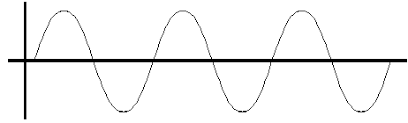 The questions below refer to this diagram.		(a)	From the diagram calculate the wavelength of the waves shown.	(1)(b)	What is the amplitude of these waves?                    A wave travels 90 m in 30 s. Calculate the speed of the wave. A wave has a wavelength of 0.5 m and a frequency of 4 Hz. What is its speed?What is frequency?What are the units for frequency?12 waves pass a point in 3 seconds. What is the frequency of the wave?